Educational YouTube Channels 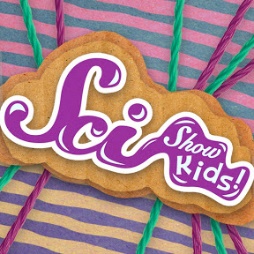 SciShow Kids (Science) https://www.youtube.com/user/scishowkids/videos 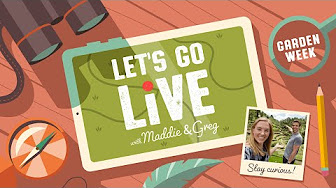 Go Live with Maddie and Greg (Science)    https://www.youtube.com/playlist?list=PLmTANLv-GyXWvII2La-sXEePmN2PC9H3g 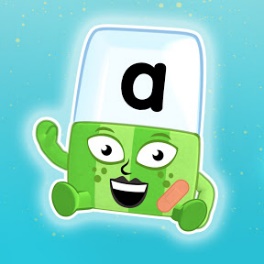 Alphablocks (Phonics) https://www.youtube.com/channel/UC_qs3c0ehDvZkbiEbOj6Drg/videos 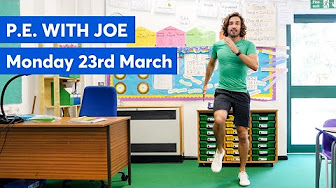 P.E. with Joe Wicks (Sport)https://www.youtube.com/playlist?list=PLyCLoPd4VxBvQafyve889qVcPxYEjdSTl 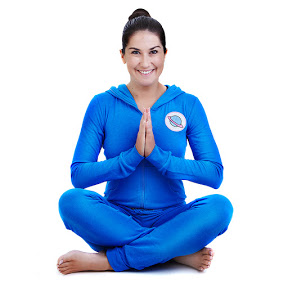 Cosmic Kids Yoga (Mindfulness) https://www.youtube.com/user/CosmicKidsYoga/videos Go Jetters (Geography) 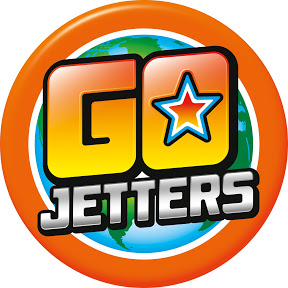 https://www.youtube.com/channel/UCmpFvRQSMIhBKtcFYb-qv_w/videos 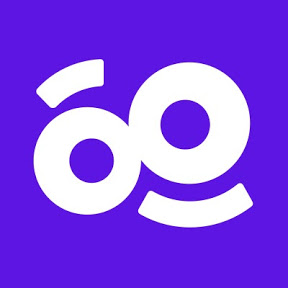 Go Noodle Get Moving (Sports/Mindfulness) https://www.youtube.com/user/GoNoodleGames/videos 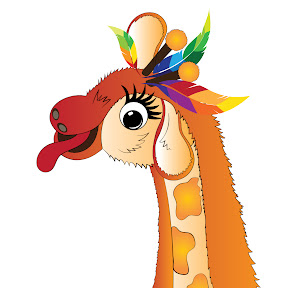 Mr Thorne’s Phonics (Phonics)https://www.youtube.com/user/breakthruchris/videos 